CABIN LEADER RESPONSIBILITIESIdeally, you will share cabin leader responsibilities with another adult, supervising campers from your church and others. Know where all your campers are all the time.You will be expected to participate in activities with your campers.  You may trade-off supervision with your co-cabin leader.Feel free to direct questions or issues to the attention of the camp director when necessary throughout the week.  The camp director will bring up any group issues or corrections as necessary and will communicate with the appropriate persons.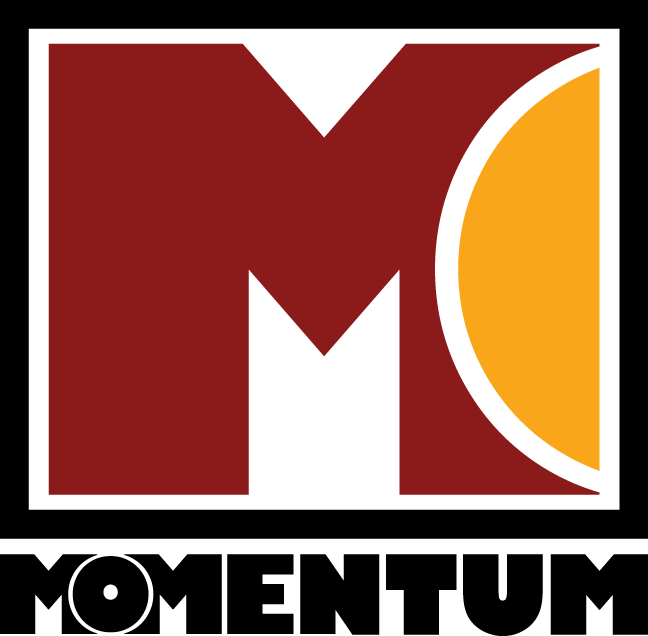 Begin now to pray for your campers	Be ready to listen.You have the main responsibility for ensuring that the campers in your cabin dress appropriately.  Check the words and images on clothing.  Ladies, make sure your girls’ tops are not too tight, too low cut, or do not have spaghetti straps.  Also, please make sure swimsuits are modest – or suggest a tank top cover while swimming.  None of us wants to be the “dress police,” but consider that campers will be less embarrassed over this issue in their own cabin than if they are told to go back to their cabin and change.  They have signed a dress code, so there is no need to apologize for holding them to it.Help (nag? maybe ) your campers to be on time to all activities.  Be an example.  Don’t be late yourself.In case of illness or injury, take camper to a First Aid Team member.Set the example as you help your campers focus on a personal quiet time every morning, their relationship with God, and loving, respectful relationships with each other.At all times stay in plain view of others when talking with, counseling, praying with, or doing any activity with campers.  You can find privacy out in the open at camp!  This guideline protects both you and our campers.One camper per bunk at all times.  This rule must be strictly enforced.You will be expected to lead bedtime devotion for your church group each evening (or share this responsibility with your co-cabin leader).  This can be a prayer time, a simple sharing of how God has spoken to you today, or a meditation on a verse of scripture. Keep it simple. The point is to focus campers on God at work in and around them as they end the day. Help the students to process what God is speaking to them each day. Limit late-night discussion so everyone can get plenty of rest.You may need to use your own judgment about the depth and direction of group discussions in your cabin.  If you sense that younger campers might be uncomfortable with some subjects, re-direct the conversation and make a point to speak personally with the camper(s) who would like to pursue the discussion.Do not tolerate bullying, abusive behavior or untruthfulness.  Campers have signed a Code of Conduct for which they will be held accountable.  It is wise to involve a second adult when confronting these behaviors.Enforce morning and evening curfews. Except for a quick trip to the restroom, no camper should be away from the cabin between 11:30pm and 7:45am (unless early shower times are pre-arranged).Choose strategic places to sit during Worship so that you can set a good example of attentiveness and discourage distractions. It is appropriate and encouraged that you and campers sit together as a cabin.Bring major or repetitive discipline problems to the Camp Director.